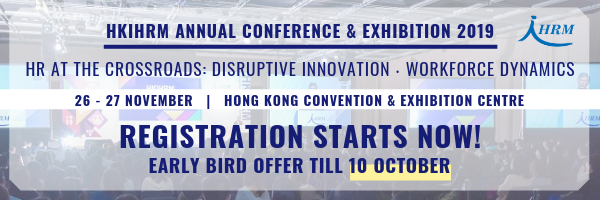 Delegate Registration Opens for the HKIHRM Annual Conference & Exhibition 2019First 10 members from CMAHK will enjoy 15% off on Non-member rate!(Please apply promotion code upon registration: AC19CMA10_SO)Entitled “HR at the Crossroads: Disruptive Innovation．Workforce Dynamics”, the 2019 Annual Conference & Exhibition is now open for registration! 30+ renowned speakers from the region and around the globe will share their insights into the conference theme as well as some of the HR hot topics during November 26-27 at the Hong Kong Convention & Exhibition Centre.  HighlightsPlenary sessions: High-level insight sharing from Keynote speakers, CEOs, HR chiefs and young leaders, renowned Inspirational speakerConcurrent sessions: Discussion with industry experts on various pressing HR issuesFree access to Exhibition Hall, Symposiums, and WorkshopsExpecting 50+ exhibitors and 1,200+ HR professionals from local and overseas  Conference ProgrammeRegistration Fees Remarks:* To apply for this ticket, you must join the HKIHRM as a new member during the period of April 1 to November 27, 2019.Lunch is not included in the entry pass.Sign up now to enjoy early bird offer!About HKIHRMThe Hong Kong Institute of Human Resource Management (HKIHRM) is the most representative professional human resource institute in Hong Kong. The Institute aims at developing, maintaining and enhancing professional standards in HR management, while increasing the value and influence of the HR profession. Established in 1977, the Institute has around 5,300 members, with 600 of whom being corporate members.Enquiries and sponsorship opportunities:T: (852) 2837 3822 / 17   |  E: project@hkihrm.org   |   Conference Website Nov 26 (Tue)Nov 27 (Wed) AMOpening Remarks by Guest of HonourKeynote SpeechAMKeynote SpeechKeynote SpeechAMRefreshment BreakRefreshment BreakAM4-5 Concurrent Sessions A4-5 Concurrent Sessions CPMLunchLunchPMCEO ForumYoung HR ForumPMCoffee BreakCoffee BreakPM4-5 Concurrent Sessions B4-5 Concurrent Sessions DPMRefreshment BreakRefreshment BreakPMSenior HR ForumInspirational SpeechEntry Pass OptionEarly Bird (Until 10 Oct)Early Bird (Until 10 Oct)Early Bird (Until 10 Oct)Regular Price (After 10 Oct)Regular Price (After 10 Oct)Regular Price (After 10 Oct)Entry Pass Option*New  MemberMemberNon-Member*New MemberMemberNon-MemberTwo-day (All access)HK$6,650 HK$7,800 HK$9,400 HK$7,650HK$8,950HK$10,800Two-day (Concurrent Sessions only)HK$4,450 HK$5,200 HK$6,300 HK$5,100HK$5,950HK$7,200One-day (All access)HK$3,750 HK$4,400 HK$5,300 HK$4,350HK$5,100HK$6,150